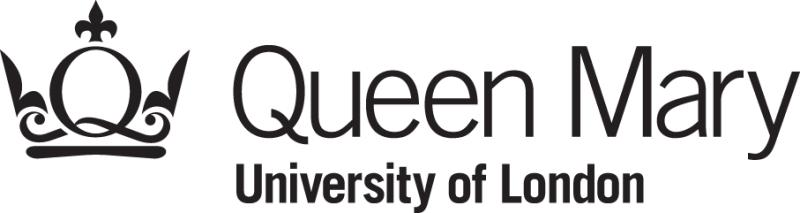 Subject Access Request FormTo enable us to respond to your request promptly, please complete this form (in block capitals) in as much detail as possible and return it to the following address: Data Protection Officer, Queen Mary University of London, Mile End Road, London, E1 4NS or by email to data-protection@qmul.ac.uk, to which queries can also be addressed.PERSONAL DETAILS OF REQUESTERARE YOU THE DATA SUBJECT? (Tick in one box)3. 	DETAILS OF THE DATA SUBJECT (If different to those given at 1.)RELATIONSHIP TO DATA SUBJECT (Please briefly describe your relationship with the Data Subject that leads you to make this request for information, e.g. legal representative, spouse, parent, etc.)5.	INFORMATION REQUIRED (Please describe as precisely as possible the information you seek, together with any additional information which will help us to locate it, for example: the academic or administrative departments in which it may be held; the nature of your current/past relationship with QMUL (i.e. student/employee); the dates on which correspondence or other material may have been created, etc. Please continue on a separate sheet if necessary)6.	ADDITIONAL INFORMATION (To assist with verification of identity and identification of relevant data, please provide a date of birth and/or a student ID or NI number)DECLARATION: I certify that the information given on this application form is true and accurate. I understand that it is necessary for Queen Mary University of London to confirm my/the Data Subject’s identity and it may be necessary for it to obtain more detailed information in order to locate the correct personal data. I understand that the response period of one month will not commence until Queen Mary University of London is satisfied in this regard.Once completed, please ensure that a copy of this form is sent, in a sealed envelope (marked ‘Private and Confidential’) to the address at the top of the form or via email.Please remember to include: Evidence of your identity (we need this to ensure that personal information is not disclosed to any person who has no right to receive it)Evidence of the Data Subject’s identity and signed authority documents (if you are not the Data Subject) Date Request Received (Official use only)Reference Number (Official use only)NameAddressPostcodeTelephone NumberE-mail addressYesIf you are the Data Subject please supply evidence of your identity, e.g. copy of student/staff ID card, driving licence, recent bank statement, utility bill. Please go to 5.NoAre you acting on behalf of the Data Subject with their written authority? If so, that authority must be enclosed in addition to the evidence of their identity described above. Please complete 3. and 4.NameAddressPostcodeTelephone NumberE-mail addressDate of BirthStudent ID/NI No.SignaturePrint nameDate